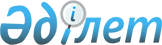 Шыңғырлау аудандық мәслихатының 2014 жылғы 23 желтоқсандағы № 30-3 "2015-2017 жылдарға арналған аудандық бюджет туралы" шешіміне өзгерістер мен толықтыру енгізу туралы
					
			Күшін жойған
			
			
		
					Батыс Қазақстан облысы Шыңғырлау аудандық мәслихатының 2015 жылғы 15 желтоқсандағы № 38-1 шешімі. Батыс Қазақстан облысының Әділет департаментінде 2015 жылғы 18 желтоқсанда № 4187 болып тіркелді. Күші жойылды - Батыс Қазақстан облысы Шыңғырлау аудандық мәслихатының 2016 жылғы 25 қаңтардағы № 40-2 шешімімен      Ескерту. Күші жойылды - Батыс Қазақстан облысы Шыңғырлау аудандық мәслихатының 25.01.2016 № 40-2 шешімімен.

      Қазақстан Республикасының 2008 жылғы 4 желтоқсандағы Бюджет кодексіне, Қазақстан Республикасының 2001 жылғы 23 қаңтардағы "Қазақстан Республикасындағы жергілікті мемлекеттік басқару және өзін-өзі басқару туралы" Заңына сәйкес, аудандық мәслихат ШЕШІМ ҚАБЫЛДАДЫ:

      1. Шыңғырлау аудандық мәслихатының 2014 жылғы 23 желтоқсандағы № 30-3 "2015-2017 жылдарға арналған аудандық бюджет туралы" шешіміне (Нормативтік құқықтық актілерді мемлекеттік тіркеу тізілімінде № 3769 тіркелген, 2015 жылғы 31 қаңтардағы аудандық "Серпін" газетінде жарияланған) мынадай өзгерістер мен толықтыру енгізілсін:

      1-тармақ мынадай редакцияда жазылсын:

      "1. 2015-2017 жылдарға арналған аудандық бюджет 1, 2 және 3-қосымшаларға сәйкес, соның ішінде 2015 жылға келесі көлемдерде бекітілсін:

      1) кірістер – 2 155 032 мың теңге:

      салықтық түсімдер – 246 629 мың теңге;

      салықтық емес түсімдер – 9 656 мың теңге;

      негізгі капиталды сатудан түсетін түсімдер – 4 500 мың теңге;

      трансферттер түсімі – 1 894 247 мың теңге;

      2) шығындар – 2 161 145 мың теңге;

      3) таза бюджеттік кредиттеу – 37 618 мың теңге:

      бюджеттік кредиттер – 50 541 мың теңге;

      бюджеттік кредиттерді өтеу – 12 923 мың теңге;

      4) қаржы активтерімен операциялар бойынша сальдо – 19 800 мың теңге:

      қаржы активтерін сатып алу – 19 800 мың теңге;

      мемлекеттің қаржы активтерін сатудан түсетін түсімдер – 0 теңге;

      5) бюджет тапшылығы (профициті) – -63 531 мың теңге;

      6) бюджет тапшылығын қаржыландыру (профицитін пайдалану) – 63 531 мың теңге:

      қарыздар түсімі – 50 541 мың теңге;

      қарыздарды өтеу – 15 087 мың теңге;

      бюджет қаражатын пайдаланылатын қалдықтары – 28 077 мың теңге.";

      4-тармақта:

      бірінші абзац мынадай редакцияда жазылсын:

      "4. Аудандық бюджетте 2015 жылға арналған республикалық бюджеттен берілетін нысаналы трансферттердің және кредиттердің жалпы сомасы 189 797 мың теңге ескертілсін:";

      жетінші абзац мынадай редакцияда жазылсын:

      "Ұлы Отан соғысындағы Жеңістің жетпіс жылдығына арналған іс-шараларды өткізуге – 5 400 мың теңге;";

      5-тармақта:

      бірінші абзац мынадай редакцияда жазылсын:

      "5. Аудандық бюджетте 2015 жылға арналған облыстық бюджеттен берілетін нысаналы трансферттердің жалпы сомасы 209 547 мың теңге ескертілсін:";

      төртінші абзац мынадай редакцияда жазылсын:

      "жетім балаларды және ата-аналарының қамқорынсыз қалған, отбасылық үлгідегі балалар үйлері мен асыраушы отбасыларындағы балаларды мемлекеттік қолдауға – 13 417 мың теңге;";

      оныншы абзац мынадай редакцияда жазылсын:

      "Шыңғырлау ауданы Полтавка ауылының әлеуметтік нысандарын газдандыруына – 10 662 мың теңге;";

      он екінші, он үшінші абзацтар мынадай редакцияда жазылсын:

      "Шыңғырлау ауданы Шыңғырлау селосында орналасқан "Арай" балалар лагерін газдандыруына – 14 731 мың теңге;

      Шыңғырлау ауданы Белогор ауылының әлеуметтік нысандарын газдандыруына – 32 233 мың теңге;";

      мынадай мазмұндағы он төртінші абзацпен толықтырылсын:

      "Шыңғырлау ауданы Шыңғырлау ауылының С. Датұлы көшесіндегі тұрғын-үй секторының инфрақұрылымының құрылысына – 35 278 мың теңге.";

      көрсетілген шешімнің 1-қосымшасы осы шешімінің қосымшасына сәйкес жаңа редакцияда жазылсын.

      2. Аудандық мәслихат аппаратының басшысы (Б. Уразғалиев) осы шешімнің әділет органдарында мемлекеттік тіркелуін, "Әділет" ақпараттық-құқықтық жүйесінде және бұқаралық ақпарат құралдарында оның ресми жариялануын қамтамасыз етсін.

      3. Осы шешім 2015 жылдың 1 қаңтарынан бастап қолданысқа енгізіледі.

 2015 жылға арналған аудандық бюджеті            мың теңге


					© 2012. Қазақстан Республикасы Әділет министрлігінің «Қазақстан Республикасының Заңнама және құқықтық ақпарат институты» ШЖҚ РМК
				
      Сессия төрағасы

С. Байтенова

      Мәслихат хатшысы

Т. Қалмен
Шыңғырлау аудандық 
мәслихатының 
2015 жылғы 15 желтоқсандағы 
№ 38-1 шешіміне 
қосымшаШыңғырлау аудандық 
мәслихатының 
2014 жылғы 23 желтоқсандағы 
№ 30-3 шешіміне 
1-қосымшаСанаты

Санаты

Санаты

Санаты

Санаты

Сомасы

Сыныбы

Сыныбы

Сыныбы

Сыныбы

Сомасы

Ішкі сыныбы

Ішкі сыныбы

Ішкі сыныбы

Сомасы

Ерекшелігі

Ерекшелігі

Сомасы

Атауы

Сомасы

1) Кірістер

 2 155 032

1

Салықтық түсімдер

246 629

01

Табыс салығы

96 500

2

Жеке табыс салығы

96 500

03

Әлеуметтік салық

89 100

1

Әлеуметтік салық

89 100

04

Меншікке салынатын салықтар

53 434

1

Мүлікке салынатын салықтар

32 670

3

Жер салығы

924

4

Көлік құралдарына салынатын салық

18 590

5

Бірыңғай жер салығы

1 250

05

Тауарларға, жұмыстарға және қызметтерге салынатын ішкі салықтар

5 473

2

Акциздер

465

3

Табиғи және басқа да ресурстарды пайдаланғаны үшін түсетін түсімдер

1 352

4

Кәсіпкерлік және кәсіби қызметті жүргізгені үшін алынатын алымдар

3 656

07

Басқа да салықтар

69

1

Басқа да салықтар

69

08

Заңдық маңызы бар әрекеттерді жасағаны және (немесе) оған уәкілеттігі бар мемлекеттік органдар немесе лауазымды адамдар құжаттар бергені үшін алынатын міндетті төлемдер

2 053

1

Мемлекеттік баж

2 053

2

Салықтық емес түсімдер

9 656

01

Мемлекеттік меншіктен түсетін кірістер

3 200

5

Мемлекет меншігіндегі мүлікті жалға беруден түсетін кірістер

3 200

06

Басқа да салықтық емес түсімдер

6 456

1

Басқа да салықтық емес түсімдер

6 456

3

Негізгі капиталды сатудан түсетін түсімдер

4 500

01

Мемлекеттік мекемелерге бекітілген мемлекеттік мүлікті сату

3 710

1

Мемлекеттік мекемелерге бекітілген мемлекеттік мүлікті сату

3 710

03

Жерді және материалдық емес активтерді сату

790

1

Жерді сату

790

4

Трансферттердің түсімдері

1 894 247

02

Мемлекеттік басқарудың жоғары тұрған органдарынан түсетін трансферттер

1 894 247

2

Облыстық бюджеттен түсетін трансферттер

1 894 247

Функционалдық топ

Функционалдық топ

Функционалдық топ

Функционалдық топ

Функционалдық топ

Сомасы

Функционалдық кіші топ

Функционалдық кіші топ

Функционалдық кіші топ

Функционалдық кіші топ

Сомасы

Бюджеттік бағдарламалардың әкімшісі

Бюджеттік бағдарламалардың әкімшісі

Бюджеттік бағдарламалардың әкімшісі

Сомасы

Бюджеттік бағдарлама

Бюджеттік бағдарлама

Сомасы

Атауы

Сомасы

2) Шығындар

2 161 145

01

Жалпы сипаттағы мемлекеттік қызметтер

253 861

1

Мемлекеттік басқарудың жалпы функцияларын орындайтын өкілді, атқарушы және басқа органдар

195 118

112

Аудан (облыстық маңызы бар қала) мәслихатының аппараты

15 834

001

Аудан (облыстық маңызы бар қала) мәслихатының қызметін қамтамасыз ету жөніндегі қызметтер

15 834

122

Аудан (облыстық маңызы бар қала) әкімінің аппараты

71 811

001

Аудан (облыстық маңызы бар қала) әкімінің қызметін қамтамасыз ету жөніндегі қызметтер

68 259

003

Мемлекеттік органның күрделі шығыстары

3 552

123

Қаладағы аудан, аудандық маңызы бар қала, кент, ауыл, ауылдық округ әкімінің аппараты

107 473

001

Қаладағы аудан, аудандық маңызы бар қала, кент, ауыл, ауылдық округ әкімінің қызметін қамтамасыз ету жөніндегі қызметтер

100 860

022

Мемлекеттік органның күрделі шығыстары

6 613

2

Қаржылық қызмет

759

459

Ауданның (облыстық маңызы бар қаланың) экономика және қаржы бөлімі

759

003

Салық салу мақсатында мүлікті бағалауды жүргізу

503

010

Жекешелендіру, коммуналдық меншікті басқару, жекешелендіруден кейінгі қызмет және осыған байланысты дауларды реттеу

256

9

Жалпы сипаттағы өзге де мемлекеттік қызметтер

57 984

458

Ауданның (облыстық маңызы бар қаланың) тұрғын үй-коммуналдық шаруашылығы, жолаушылар көлігі және автомобиль жолдары бөлімі

30 883

001

Жергілікті деңгейде тұрғын үй-коммуналдық шаруашылығы, жолаушылар көлігі және автомобиль жолдары саласындағы мемлекеттік саясатты іске асыру жөніндегі қызметтер

19 449

013

Мемлекеттік органның күрделі шығыстары

11 434

459

Ауданның (облыстық маңызы бар қаланың) экономика және қаржы бөлімі

27 101

001

Ауданның (облыстық маңызы бар қаланың) экономикалық саясаттын қалыптастыру мен дамыту, мемлекеттік жоспарлау, бюджеттік атқару және коммуналдық меншігін басқару саласындағы мемлекеттік саясатты іске асыру жөніндегі қызметтер

27 101

02

Қорғаныс

27 034

1

Әскери мұқтаждар

4 724

122

Аудан (облыстық маңызы бар қала) әкімінің аппараты

4 724

005

Жалпыға бірдей әскери міндетті атқару шеңберіндегі іс-шаралар

4 724

2

Төтенше жағдайлар жөніндегі жұмыстарды ұйымдастыру

22 310

122

Аудан (облыстық маңызы бар қала) әкімінің аппараты

22 310

006

Аудан (облыстық маңызы бар қала) ауқымындағы төтенше жағдайлардың алдын алу және оларды жою

22 310

03

Қоғамдық тәртіп, қауіпсіздік, құқықтық, сот, қылмыстық-атқару қызметі

5 489

9

Қоғамдық тәртіп және қауіпсіздік саласындағы өзге де қызметтер

5 489

458

Ауданның (облыстық маңызы бар қаланың) тұрғын үй-коммуналдық шаруашылығы, жолаушылар көлігі және автомобиль жолдары бөлімі

5 489

021

Елді мекендерде жол қозғалысы қауіпсіздігін қамтамасыз ету

5 489

04

Білім беру

1 205 008

1

Мектепке дейінгі тәрбие және оқыту

125 182

464

Ауданның (облыстық маңызы бар қаланың) білім бөлімі

125 182

009

Мектепке дейінгі тәрбие мен оқыту ұйымдарының қызметін қамтамасыз ету

125 182

2

Бастауыш, негізгі орта және жалпы орта білім беру

999 589

123

Қаладағы аудан, аудандық маңызы бар қала, кент, ауыл, ауылдық округ әкімінің аппараты

54

005

Ауылдық жерлерде балаларды мектепке дейін тегін алып баруды және кері алып келуді ұйымдастыру

54

457

Ауданның (облыстық маңызы бар қаланың) мәдениет, тілдерді дамыту, дене шынықтыру және спорт бөлімі

22 543

017

Балалар мен жасөспірімдерге спорт бойынша қосымша білім беру

22 543

464

Ауданның (облыстық маңызы бар қаланың) білім бөлімі

976 992

003

Жалпы білім беру

909 214

006

Балаларға қосымша білім беру

67 778

9

Білім беру саласындағы өзге де қызметтер

80 237

464

Ауданның (облыстық маңызы бар қаланың) білім бөлімі

54 966

001

Жергілікті деңгейде білім беру саласындағы мемлекеттік саясатты іске асыру жөніндегі қызметтер

8 616

004

Ауданның (облыстық маңызы бар қаланың) мемлекеттік білім беру мекемелерінде білім беру жүйесін ақпараттандыру

2 433

005

Ауданның (облыстық маңызы бар қаланың) мемлекеттік білім беру мекемелер үшін оқулықтар мен оқу-әдістемелік кешендерді сатып алу және жеткізу

17 296

007

Аудандық (қалалық) ауқымдағы мектеп олимпиадаларын және мектептен тыс іс-шараларды өткізу

1 292

015

Жетім баланы (жетім балаларды) және ата-аналарының қамқорынсыз қалған баланы (балаларды) күтіп-ұстауға қамқоршыларға (қорғаншыларға) ай сайынға ақшалай қаражат төлемі

11 928

029

Балалар мен жасөспірімдердің психикалық денсаулығын зерттеу және халыққа психологиялық-медициналық-педагогикалық консультациялық көмек көрсету

11 922

067

Ведомстволық бағыныстағы мемлекеттік мекемелерінің және ұйымдарының күрделі шығыстары

982

068

Халықтың компьютерлік сауаттылығын арттыруды қамтамасыз ету

497

466

Ауданның (облыстық маңызы бар қаланың) сәулет, қала құрылысы және құрылыс бөлімі

25 271

037

Білім беру объектілерін салу және реконструкциялау

25 271

05

Денсаулық сақтау

6

9

Денсаулық сақтау саласындағы өзге де қызметтер

6

123

Қаладағы аудан, аудандық маңызы бар қала, кент, ауыл, ауылдық округ әкімінің аппараты

6

002

Шұғыл жағдайларда сырқаты ауыр адамдарды дәрігерлік көмек көрсететін ең жақын денсаулық сақтау ұйымына дейін жеткізуді ұйымдастыру

6

06

Әлеуметтік көмек және әлеуметтік қамсыздандыру

135 261

1

Әлеуметтік қамсыздандыру

14 272

464

Ауданның (облыстық маңызы бар қаланың) білім бөлімі

14 272

030

Патронат тәрбиешілерге берілген баланы (балаларды) асырап бағу

14 272

2

Әлеуметтік көмек

93 073

451

Ауданның (облыстық маңызы бар қаланың) жұмыспен қамту және әлеуметтік бағдарламалар бөлімі

93 073

002

Жұмыспен қамту бағдарламасы

30 684

005

Мемлекеттік атаулы әлеуметтік көмек

1 603

006

Тұрғын үйге көмек көрсету

6 123

007

Жергілікті өкілетті органдардың шешімі бойынша мұқтаж азаматтардың жекелеген топтарына әлеуметтік көмек

15 499

010

Үйден тәрбиеленіп оқытылатын мүгедек балаларды материалдық қамтамасыз ету

531

014

Мұқтаж азаматтарға үйде әлеуметтік көмек көрсету

17 691

016

18 жасқа дейінгі балаларға мемлекеттік жәрдемақылар

10 562

017

Мүгедектерді оңалту жеке бағдарламасына сәйкес, мұқтаж мүгедектерді міндетті гигиеналық құралдармен және ымдау тілі мамандарының қызмет көрсетуін, жеке көмекшілермен қамтамасыз ету

4 980

052

Ұлы Отан соғысындағы Жеңістің жетпіс жылдығына арналған іс-шараларды өткізу

5 400

9

Әлеуметтік көмек және әлеуметтік қамтамасыз ету салаларындағы өзге де қызметтер

27 916

451

Ауданның (облыстық маңызы бар қаланың) жұмыспен қамту және әлеуметтік бағдарламалар бөлімі

27 655

001

Жергілікті деңгейде халық үшін әлеуметтік бағдарламаларды жұмыспен қамтуды қамтамасыз етуді іске асыру саласындағы мемлекеттік саясатты іске асыру жөніндегі қызметтер

26 956

011

Жәрдемақыларды және басқа да әлеуметтік төлемдерді есептеу, төлеу мен жеткізу бойынша қызметтерге ақы төлеу

699

458

Ауданның (облыстық маңызы бар қаланың) тұрғын үй-коммуналдық шаруашылығы, жолаушылар көлігі және автомобиль жолдары бөлімі

261

050

Мүгедектердің құқықтарын қамтамасыз ету және өмір сүру сапасын жақсарту жөніндегі іс-шаралар жоспарын іске асыру

261

07

Тұрғын үй-коммуналдық шаруашылық

109 157

1

Тұрғын үй шаруашылығы

18 356

458

Ауданның (облыстық маңызы бар қаланың) тұрғын үй-коммуналдық шаруашылығы, жолаушылар көлігі және автомобиль жолдары бөлімі

18 356

003

Мемлекеттік тұрғын үй қорының сақталуын ұйымдастыру

939

004

Азаматтардың жекелеген санаттарын тұрғын үймен қамтамасыз ету

1 600

041

Жұмыспен қамту 2020 жол картасы бойынша қалаларды және ауылдық елді мекендерді дамыту шеңберінде объектілерді жөндеу және абаттандыру

15 817

2

Коммуналдық шаруашылық

66 391

466

Ауданның (облыстық маңызы бар қаланың) сәулет, қала құрылысы және құрылыс бөлімі

66 391

005

Коммуналдық шаруашылығын дамыту

66 391

3

Елді-мекендерді абаттандыру

24 410

123

Қаладағы аудан, аудандық маңызы бар қала, кент, ауыл, ауылдық округ әкімінің аппараты

11 925

008

Елді мекендердегі көшелерді жарықтандыру

2 140

009

Елді мекендердің санитариясын қамтамасыз ету

2 754

011

Елді мекендерді абаттандыру мен көгалдандыру

7 031

458

Ауданның (облыстық маңызы бар қаланың) тұрғын үй-коммуналдық шаруашылығы, жолаушылар көлігі және автомобиль жолдары бөлімі

12 485

015

Елді мекендердегі көшелерді жарықтандыру

5 674

016

Елді мекендердің санитариясын қамтамасыз ету

1 816

018

Елді мекендерді абаттандыру және көгалдандыру

4 995

08

Мәдениет, спорт, туризм және ақпараттық кеңістік

222 426

1

Мәдениет саласындағы қызмет

113 500

457

Ауданның (облыстық маңызы бар қаланың) мәдениет, тілдерді дамыту, дене шынықтыру және спорт бөлімі

113 500

003

Мәдени-демалыс жұмысын қолдау

113 500

2

Спорт

9 214

457

Ауданның (облыстық маңызы бар қаланың) мәдениет, тілдерді дамыту, дене шынықтыру және спорт бөлімі

9 214

008

Ұлттық және бұқаралық спорт түрлерін дамыту

5 000

009

Аудандық (облыстық маңызы бар қалалық) деңгейде спорттық жарыстар өткізу

1 711

010

Әртүрлі спорт түрлері бойынша аудан (облыстық маңызы бар қала) құрама командаларының мүшелерін дайындау және олардың облыстық спорт жарыстарына қатысуы

2 503

466

Ауданның (облыстық маңызы бар қаланың) сәулет, қала құрылысы және құрылыс бөлімі

0

008

Спорт объектілерін дамыту

0

3

Ақпараттық кеңістік

72 591

456

Ауданның (облыстық маңызы бар қаланың) ішкі саясат бөлімі

7 894

002

Мемлекеттік ақпараттық саясат жүргізу жөніндегі қызметтер

7 894

457

Ауданның (облыстық маңызы бар қаланың) мәдениет, тілдерді дамыту, дене шынықтыру және спорт бөлімі

64 697

006

Аудандық (қалалық) кітапханалардың жұмыс істеуі

64 487

007

Мемлекеттік тілді және Қазақстан халқының басқа да тілдерін дамыту

210

9

Мәдениет, спорт, туризм және ақпараттық кеңістікті ұйымдастыру жөніндегі өзге де қызметтер

27 121

456

Ауданның (облыстық маңызы бар қаланың) ішкі саясат бөлімі

15 113

001

Жергілікті деңгейде ақпарат, мемлекеттілікті нығайту және азаматтардың әлеуметтік сенімділігін қалыптастыру саласында мемлекеттік саясатты іске асыру жөніндегі қызметтер

10 213

003

Жастар саясаты саласында іс-шараларды іске асыру

4 900

006

Мемлекеттік органның күрделі шығыстары

0

457

Ауданның (облыстық маңызы бар қаланың) мәдениет, тілдерді дамыту, дене шынықтыру және спорт бөлімі

12 008

001

Жергілікті деңгейде мәдениет, тілдерді дамыту, дене шынықтыру және спорт саласында мемлекеттік саясатты іске асыру жөніндегі қызметтер

12 008

10

Ауыл, су, орман, балық шаруашылығы, ерекше қорғалатын табиғи аумақтар, қоршаған ортаны және жануарлар дүниесін қорғау, жер қатынастары

84 870

1

Ауыл шаруашылығы

48 633

459

Ауданның (облыстық маңызы бар қаланың) экономика және қаржы бөлімі

17 242

099

Мамандардың әлеуметтік көмек көрсетуі жөніндегі шараларды іске асыру

17 242

462

Ауданның (облыстық маңызы бар қаланың) ауыл шаруашылығы бөлімі

15 989

001

Жергілікті деңгейде ауыл шаруашылығы саласындағы мемлекеттік саясатты іске асыру жөніндегі қызметтер

15 989

473

Ауданның (облыстық маңызы бар қаланың) ветеринария бөлімі

15 402

001

Жергілікті деңгейде ветеринария саласындағы мемлекеттік саясатты іске асыру жөніндегі қызметтер

7 643

003

Мемлекеттік органның күрделі шығыстары

1 759

005

Мал көмінділерінің (биотермиялық шұңқырлардың) жұмыс істеуін қамтамасыз ету

500

006

Ауру жануарларды санитарлық союды ұйымдастыру

1 000

007

Қаңғыбас иттер мен мысықтарды аулауды және жоюды ұйымдастыру

500

008

Алып қойылатын және жойылатын ауру жануарлардың, жануарлардан алынатын өнімдер мен шикізаттың құнын иелеріне өтеу

4 000

6

Жер қатынастары

8 836

463

Ауданның (облыстық маңызы бар қаланың) жер қатынастары бөлімі

8 836

001

Аудан (облыстық маңызы бар қала) аумағында жер қатынастарын реттеу саласындағы мемлекеттік саясатты іске асыру жөніндегі қызметтер

8 836

9

Ауыл, су, орман, балық шаруашылығы, қоршаған ортаны қорғау және жер қатынастары саласындағы басқа да қызметтер

27 401

473

Ауданның (облыстық маңызы бар қаланың) ветеринария бөлімі

27 401

011

Эпизоотияға қарсы іс-шаралар жүргізу

27 401

11

Өнеркәсіп, сәулет, қала құрылысы және құрылыс қызметі

12 854

2

Сәулет, қала құрылысы және құрылыс қызметі

12 854

466

Ауданның (облыстық маңызы бар қаланың) сәулет, қала құрылысы және құрылыс бөлімі

12 854

001

Құрылыс, облыс қалаларының, аудандарының және елді мекендерінің сәулеттік бейнесін жақсарту саласындағы мемлекеттік саясатты іске асыру және ауданның (облыстық маңызы бар қаланың) аумағын оңтайла және тиімді қала құрылыстық игеруді қамтамасыз ету жөніндегі қызметтер

11 294

015

Мемлекеттік органның күрделі шығыстары

1 560

12

Көлік және коммуникация

74 593

1

Автомобиль көлігі

74 593

458

Ауданның (облыстық маңызы бар қаланың) тұрғын үй-коммуналдық шаруашылығы, жолаушылар көлігі және автомобиль жолдары бөлімі

74 593

022

Көлік инфрақұрылымын дамыту

35 278

023

Автомобиль жолдарының жұмыс істеуін қамтамасыз ету

39 315

13

Басқалар

26 180

3

Кәсіпкерлік қызметті қолдау және бәсекелестікті қорғау

8 178

469

Ауданның (облыстық маңызы бар қаланың) кәсіпкерлік бөлімі

8 178

001

Жергілікті деңгейде кәсіпкерлікті дамыту саласындағы мемлекеттік саясатты іске асыру жөніндегі қызметтер

6 616

004

Мемлекеттік органның күрделі шығыстары

1 562

9

Басқалар

18 002

123

Қаладағы аудан, аудандық маңызы бар қала, кент, ауыл, ауылдық округ әкімінің аппараты

13 902

040

"Өңірлерді дамыту" Бағдарламасы шеңберінде өңірлерді экономикалық дамытуға жәрдемдесу бойынша шараларды іске асыру

13 902

459

Ауданның (облыстық маңызы бар қаланың) экономика және қаржы бөлімі

4 100

012

Ауданның (облыстық маңызы бар қаланың) жергілікті атқарушы органының резерві

4 100

14

Борышқа қызмет көрсету

130

1

Борышқа қызмет көрсету

130

459

Ауданның (облыстық маңызы бар қаланың) экономика және қаржы бөлімі

130

021

Жергілікті атқарушы органдардың облыстық бюджеттен қарыздар бойынша сыйақылар мен өзге де төлемдерді төлеу бойынша борышына қызмет көрсету

130

15

Трансферттер

4 276

1

Трансферттер

4 276

459

Ауданның (облыстық маңызы бар қаланың) экономика және қаржы бөлімі

4 276

006

Нысаналы пайдаланылмаған (толық пайдаланылмаған) трансферттерді қайтару

453

051

Жергілікті өзін-өзі басқару органдарына берілетін трансферттер

3 823

3) Таза бюджеттік кредиттеу

37 618

Бюджеттік кредиттер

50 541

10

Ауыл, су, орман, балық шаруашылығы, ерекше қорғалатын табиғи аумақтар, қоршаған ортаны және жануарлар дүниесін қорғау, жер қатынастары

50 541

1

Ауыл шаруашылығы

50 541

459

Ауданның (облыстық маңызы бар қаланың) экономика және қаржы бөлімі

50 541

018

Мамандарды әлеуметтік қолдау шараларын іске асыруға берілетін бюджеттік кредиттер

50 541

13

Басқалар

0

9

Басқалар

0

458

Ауданның (облыстық маңызы бар қаланың) тұрғын үй-коммуналдық шаруашылығы, жолаушылар көлігі және автомобиль жолдары бөлімі

0

Санаты

Санаты

Санаты

Санаты

Санаты

Сомасы

Сыныбы

Сыныбы

Сыныбы

Сыныбы

Сомасы

Ішкі сыныбы

Ішкі сыныбы

Ішкі сыныбы

Сомасы

Ерекшелігі

Ерекшелігі

Сомасы

Атауы

Сомасы

5

Бюджеттік кредиттерді өтеу

12 923

01

Бюджеттік кредиттерді өтеу

12 923

1

Мемлекеттік бюджеттен берілген бюджеттік кредиттерді өтеу

12 923

13

Жеке тұлғаларға жергілікті бюджеттен берілген бюджеттік кредиттерді өтеу

12 923

4) Қаржы активтерімен операциялар бойынша сальдо

19 800

Функционалдық топ

Функционалдық топ

Функционалдық топ

Функционалдық топ

Функционалдық топ

Сомасы

Функционалдық кіші топ

Функционалдық кіші топ

Функционалдық кіші топ

Функционалдық кіші топ

Сомасы

Бюджеттік бағдарламалардың әкімшісі

Бюджеттік бағдарламалардың әкімшісі

Бюджеттік бағдарламалардың әкімшісі

Сомасы

Бюджеттік бағдарлама

Бюджеттік бағдарлама

Сомасы

Атауы

Сомасы

Қаржы активтерін сатып алу

19 800

07

Тұрғын үй-коммуналдық шаруашылық

19 800

1

Тұрғын үй шаруашылығы

19 800

458

Ауданның (облыстық маңызы бар қаланың) тұрғын үй-коммуналдық шаруашылығы, жолаушылар көлігі және автомобиль жолдары бөлімі

19 800

060

Мамандандырылған уәкілетті ұйымдардың жарғылық капиталдарын ұлғайту

19 800

Санаты

Санаты

Санаты

Санаты

Санаты

Сомасы

Сыныбы

Сыныбы

Сыныбы

Сыныбы

Сомасы

Ішкі сыныбы

Ішкі сыныбы

Ішкі сыныбы

Сомасы

Ерекшелігі

Ерекшелігі

Сомасы

Атауы

Сомасы

6

Мемлекеттің қаржы активтерін сатудан түсетін түсімдер

0

01

Мемлекеттің қаржы активтерін сатудан түсетін түсімдер

0

1

Қаржы активтерін ел ішінде сатудан түсетін түсімдер

0

5) Бюджет тапшылығы (профициті)

-63 531

6) Бюджет тапшылығын қаржыландыру (профицитін пайдалану)

63 531

7

Қарыздар түсімдері

50 541

01

Мемлекеттік ішкі қарыздар

50 541

2

Қарыз алу келісім-шарттары

50 541

03

Ауданның (облыстық маңызы бар қаланың) жергілікті атқарушы органы алатын қарыздар

50 541

Функционалдық топ

Функционалдық топ

Функционалдық топ

Функционалдық топ

Функционалдық топ

Сомасы

Функционалдық кіші топ

Функционалдық кіші топ

Функционалдық кіші топ

Функционалдық кіші топ

Сомасы

Бюджеттік бағдарламалардың әкімшісі

Бюджеттік бағдарламалардың әкімшісі

Бюджеттік бағдарламалардың әкімшісі

Сомасы

Бюджеттік бағдарлама

Бюджеттік бағдарлама

Сомасы

Атауы

Сомасы

16

Қарыздарды өтеу

15 087

1

Қарыздарды өтеу

15 087

459

Ауданның (облыстық маңызы бар қаланың) экономика және қаржы бөлімі

15 087

005

Жергілікті атқарушы органның жоғары тұрған бюджет алдындағы борышын өтеу

15 087

Бюджет қаражаттарының пайдаланылатын қалдықтары

28 077

Санаты

Санаты

Санаты

Санаты

Санаты

Сомасы

Сыныбы

Сыныбы

Сыныбы

Сыныбы

Сомасы

Ішкі сыныбы

Ішкі сыныбы

Ішкі сыныбы

Сомасы

Ерекшелігі

Ерекшелігі

Сомасы

Атауы

Сомасы

8

Бюджет қаражатының пайдаланылатын қалдықтары

28 077

01

Бюджет қаражаты қалдықтары

28 077

1

Бюджет қаражатының бос қалдықтары

28 077

01

Бюджет қаражатының бос қалдықтары

28 077

